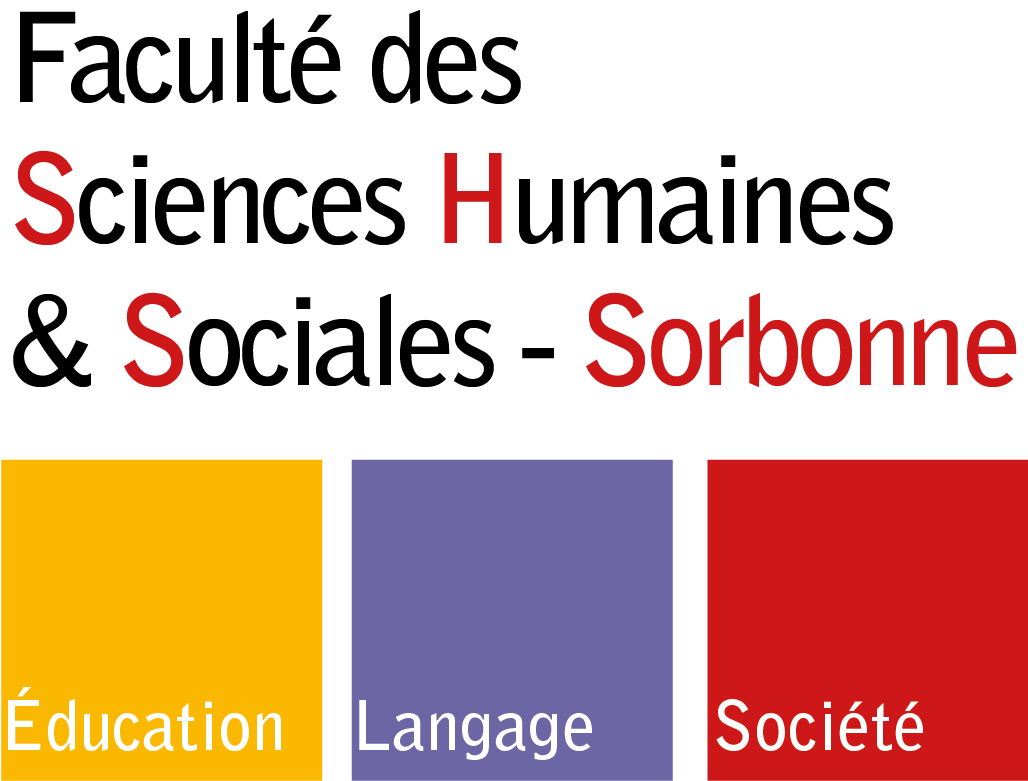 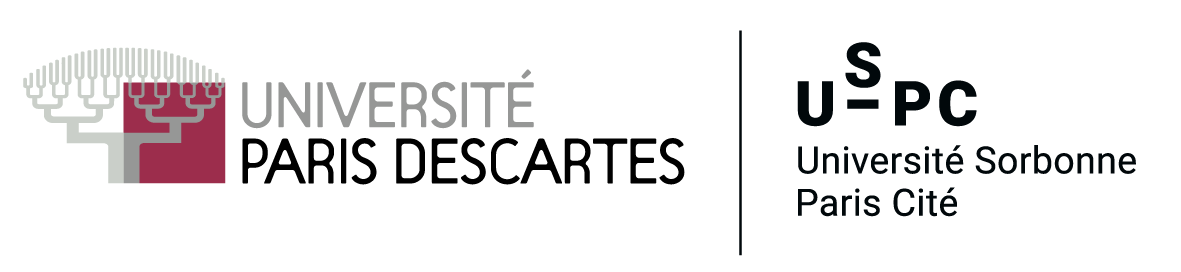 Jan SpurkProfesseur des UniversitésRecrutement : Post-doctorant.eL’équipe française du projet ANR-DFGDemocracy and its futures – between governance and counter-publics (DemoFutures)recrute un.e post-doctorant.e (36 mois, mi-temps) du 1/3/2019 au 28/2/2022Vous trouverez ci-dessous la description du projet DemoFutures.Profil :Docteur.e en sciences socialesThéories sociales, théories critiques, sociologie généraleEnquêtes empiriquesLangues : français, allemand, anglaisMission :Suivi organisationnel du projet DemoFutures (partie française)Participation aux travaux empiriques et théoriques de l’équipeRecherche personnelle au sein du projetLieu d’exercice : Université Paris Descartes, Faculté SHS – Sorbonne, ParisDate limite de candidature : 15/1/2019Contact : jan.spurk@parisdescartes.frDemoFuturesDemoFutures analysera les tendances actuelles et les avenirs possibles de la démocratie à moyen et à long terme, en réunissant des analyses sociologiques et philosophiques dans une perspective critique. Le projet mettra l'accent sur le contraste entre, d'une part, la logique instrumentale de la gouvernance qui domine la plupart des politiques démocratiques institutionnelles et, d'autre part, la logique expressive et subjective des critiques et des protestations publiques.Les citoyens vivent une «crise d'érosion» des pratiques et des institutions démocratiques. L'un des facteurs sous-jacents est la logique de plus en plus puissante de la gouvernance, qui va du niveau local au niveau mondial, et qui se superpose et remplace souvent les formes démocratiques de prise de décision. Cela conduit à un sentiment d'inauthenticité et à l’expérience d’un manque d'alternatives à cette situation. Néanmoins, nous pouvons également observer la mobilisation publique, la critique et la protestation, qui se cristallisent souvent autour de questions spécifiques, par exemple des projets d'infrastructure locaux. Ils conduisent au développement de publics critiques hors des sentiers battus de l'espace public dominant. La délibération qui prend place dans ces mobilisations offre le potentiel de se transformer en contre-publics, dans lesquels des futurs alternatifs peuvent être imaginés. Il est à noter, cependant, que la dynamique de ces protestations et mouvements en France et en Allemagne prend des dynamiques assez différentes, ce qui nécessite une analyse plus approfondie.Afin de comprendre les avenirs possibles de la démocratie, deux dimensions de ces mouvements doivent être comprises: leur logique subjective et leurs significations expressives perçues - qui sont explorées par la sociologie critique - et les pratiques et institutions de délibération - qui sont explorées par les théories délibératives. DemoFutures vise ainsi à réunir une équipe de chercheurs français et allemands issus de ces deux disciplines. Des chercheurs juniors et seniors de l'Université Paris Descartes - Université Paris Sorbonne Cité et de la Hochschule für Politik an der Technischen Universität München collaboreront à une série de recherches parallèles et interconnectées ; ils organiseront un certain nombre d'événements afin de créer un réseau franco-allemand qui travaille sur l'avenir de la démocratie.Le projet développera une approche interdisciplinaire dans lequel les perspectives sociologiques et philosophiques sont intimement liées ; il analysera également des «cas exemplaires» en France et en Allemagne dans une perspective comparative. Une attention particulière sera portée aux conditions générales de l'espace public numérique ainsi qu’aux relations entre experts et acteurs de protestation. Ainsi, les synergies franco-allemandes se feront à la fois au niveau des méthodes et des approches, et au niveau des objets de l'analyse. Summary DemoFutures will analyze current trends and possible futures of democracy in the mid- and long-term, bringing together perspectives from sociological theory and political philosophy in a critical perspective. It will focus on the contrast between, on the one hand, the instrumental logic of governance that dominates most “official” democratic politics, and, on the other, the expressive and subjective logic of public criticisms and protest. Citizens experience an “erosion crisis” of democratic practices and institutions. One of the factors behind it is the increasingly powerful logic of governance, which reaches from the local to the global level, and which is superimposed upon, and often replaces, democratic forms of decision-making. It leads to a sense of inauthenticity and an experienced “lack of alternatives.” Nonetheless, we can also observe public mobilization, criticism and protest, which often crystalize around specific issues, e.g. local infrastructure projects. They lead to the development of critical publics off the beaten tracks of the dominant public space. The deliberation that take places within these spaces offers the potential to turn into counter-publics, in which alternative futures can be imagined. It is worth noting, however, that the dynamics of these protests and movements in France and Germany take on rather different dynamics, a fact that requires further analysis.In order to understand possible futures of democracy, two dimensions of these movements need to be understood: their subjective logic and their perceived expressive meanings – which are explored by critical sociology – and the practices and institutions of deliberation – which are explored by theories of deliberative democracy. Hence, DemoFutures aims at bringing together a team of French and German researchers from these two disciplines. Junior and senior researchers from the Université Paris Descartes – Université Paris Sorbonne Cité and from the Hochschule für Politik an der Technischen Universität München will collaborate in a series of parallel and intertwined lines of research, and organize a number of events in order to create a French-German network of scholars who work on the future of democracy. The project will develop an interdisciplinary account in which these two perspectives are intertwined, and it will analyze “exemplary cases” from France and Germany in a comparative perspective. Attention will be paid in particular to the background conditions of the digital public space, and the relations between experts and agents of protest. Thus, French-German synergies will be brought about both on the level of methods and approaches, and on the level of the objects of analysis. 